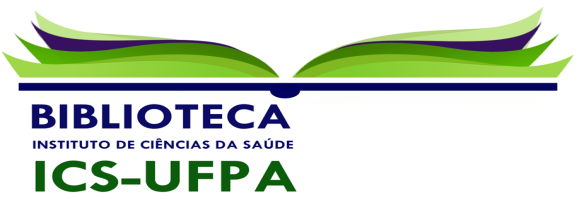 Sugestão de compra de material bibliográfico.1. Nome completo: ____________________________________________2. E-mail: ___________________________________________________3. Área ou Curso:(   ) Enfermagem(   ) Nutrição(   ) Fisioterapia(   ) Medicina(   ) Terapia ocupacional(   ) Outro (especificar) ____________________________________4. Categoria:(   ) Aluno de graduação(   ) Aluno de pós-graduação(   ) Docente(   ) Técnico administrativo(   ) Outro (especifique) ____________________________________5. Título da obra:__________________________________________________________________________________________________________6. Autor(es) ou Organizador(es): ____________________________________________________________7. Editora:_________________8. Ano: ___________________9. Edição: _________________10. Justificativa:(   ) Bibliografia de curso(   ) Indicação de professor(  ) Leitura complementar(  ) Elaboração de trabalhos acadêmicos(   ) Outro (especifique) ___________________________________________________OBS: As sugestões podem ser enviadas para o e-mail da Biblioteca: bibsaude@ufpa.br